МИНИСТЕРСТВО НА ЗЕМЕДЕЛИЕТО И ХРАНИТЕ – СОФИЯ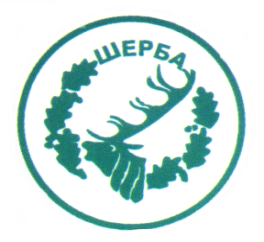 „СЕВЕРОИЗТОЧНО ДЪРЖАВНО ПРЕДПРИЯТИЕ” ДПТП:  ДЪРЖАВНО ЛОВНО СТОПАНСТВО „ШЕРБА”9100, с. Горен чифлик,ул. „Шерба” 7, Варненска областТел.  05141/2358, Е-mail: dls.sherba@dpshumen.bg	..............................................................................................................Изх.№ 1391/12.12.2016 г.Информация по чл. 22б, ал. 2 т. 14 от ЗОП (отм.)Уведомяваме всички заинтересовани, че на основание сключен договор № 46-2015/21.04.2015 г. между СИДП ДП гр. Шумен и „Нек – Кулишев Левичарска“ СД с предмет „Абонаментно поддържане на  софтуерен продукт Работна заплата и Договори за полагане на личен труд“  е извършено плащане, както следва:        ЗАМ.ДИРЕКТОР:   /п/ печат                         /инж. Р.Радев/Упълномощен със Заповед №266/08.12.2015 г. на Директора на ТП ДЛС „Шерба“№Основание за плащанеРазмер на плащането – лв. без ДДСДата на плащането1Фактура № 0000022497/16.11.2016 г.110.00 лв.21.11.2016 г.2Фактура № 0000027022/05.12.2016 г.110.00 лв.06.12.2016 г.